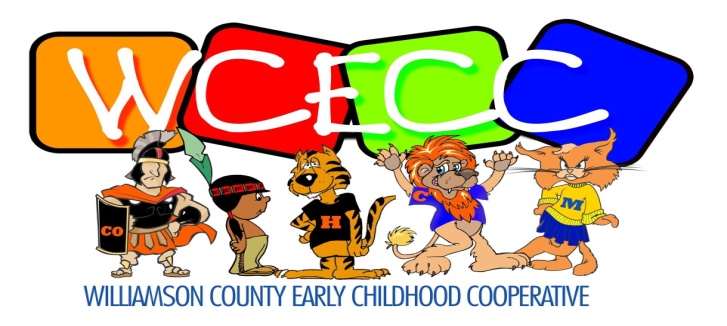 618-993-2138				411 S. Court Street				   618-997-3950Phone					Marion, IL 62959					     FAXJami Hodge, Director							        Jamie Ragan, Coordinator______________________________________________________________________________PUBLIC NOTICE OF MEETINGThe Executive Committee of Williamson County Early Childhood Cooperative will hold a regular quarterly meeting on Friday, January 12, 2024, at 8:30 a.m. in the Conference Room of Williamson County Education Services, 411 S. Court Street, Marion, IL